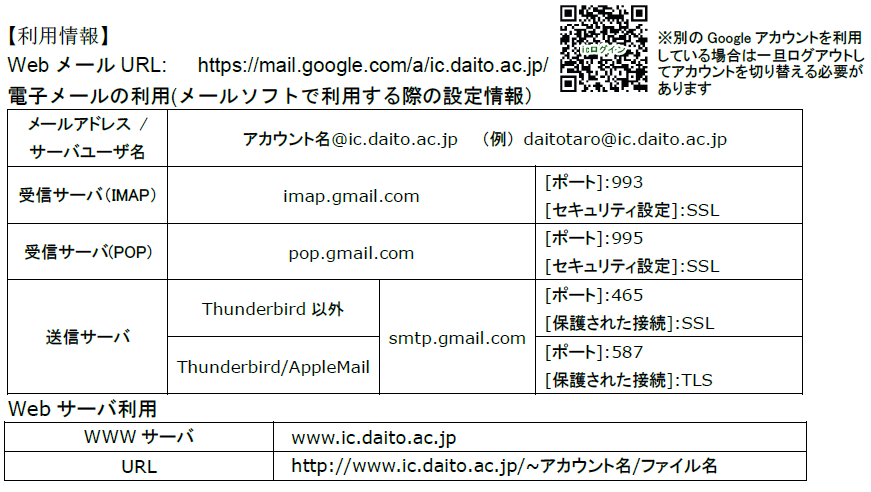 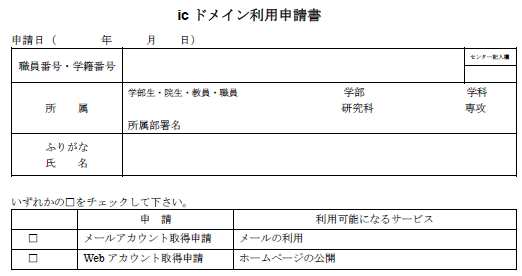 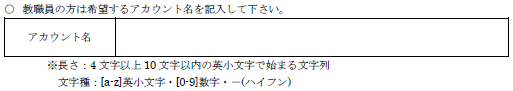 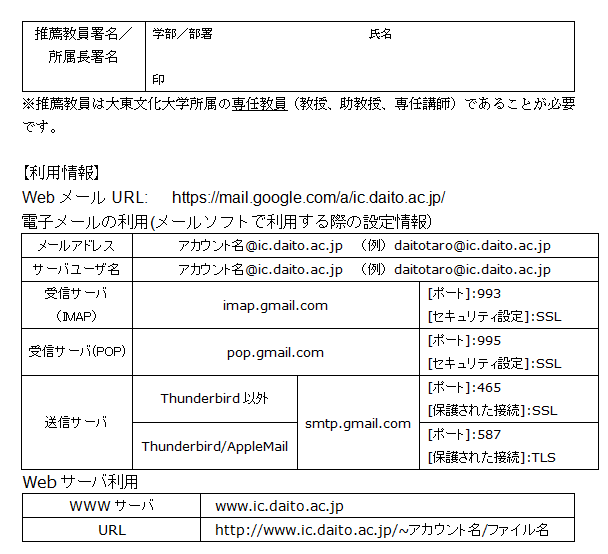 大東文化学園　学園総合情報センターicドメイン利用申請書申請日（　　　　年　　　月　　日）いずれかの□をチェックして下さい。教職員の方は希望するアカウント名を記入して下さい。※長さ：4文字以上10文字以内の英小文字で始まる文字列	　文字種：[a-z]英小文字・[0-9]数字・－(ハイフン)　　 学部生、アルバイト職員の場合は推薦教員、所属長の署名が必要です。※推薦教員は大東文化大学所属の専任教員（教授、助教授、専任講師）であることが必要です。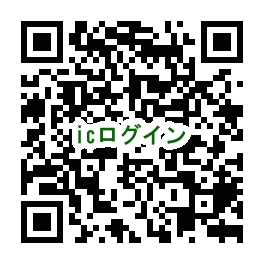 【利用情報】WebメールURL:   https://mail.google.com/a/ic.daito.ac.jp/電子メールの利用(メールソフトで利用する際の設定情報）Webサーバ利用職員番号・学籍番号センター記入欄職員番号・学籍番号所　　属学部生・院生・教員・職員                       学部                   学科研究科                 専攻所属部署名学部生・院生・教員・職員                       学部                   学科研究科                 専攻所属部署名ふりがな氏　　名申　請利用可能になるサービス□メールアカウント取得申請メールの利用□Webアカウント取得申請ホームページの公開アカウント名推薦教員署名／所属長署名学部／部署　　　　　　　　　　　　　氏名　　　　　　　　　　　　　　　　　　　　　　　　　　　　　　　　　　　　　印メールアドレス /サーバユーザ名アカウント名@ic.daito.ac.jp　　（例） daitotaro@ic.daito.ac.jpアカウント名@ic.daito.ac.jp　　（例） daitotaro@ic.daito.ac.jpアカウント名@ic.daito.ac.jp　　（例） daitotaro@ic.daito.ac.jp受信サーバ（IMAP）imap.gmail.comimap.gmail.com[ポート]:993[セキュリティ設定]:SSL受信サーバ(POP)pop.gmail.compop.gmail.com[ポート]:995[セキュリティ設定]:SSL送信サーバThunderbird以外smtp.gmail.com[ポート]:465[保護された接続]:SSL送信サーバThunderbird/AppleMailsmtp.gmail.com[ポート]:587[保護された接続]:TLSWWWサーバwww.ic.daito.ac.jpURLhttp://www.ic.daito.ac.jp/~アカウント名/ファイル名